Canada - Nova Scotia Offshore Petroleum Board 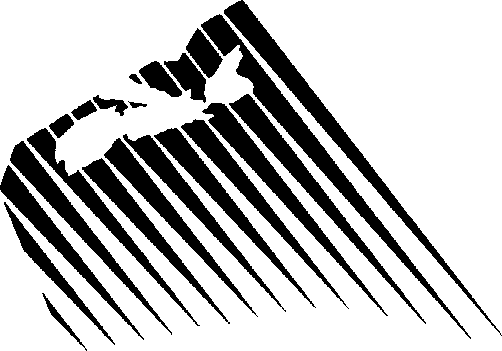 Call For Bids NS11-1: Confirmation of Operating Experience FormPursuant to the terms and conditions of the Canada Nova Scotia Offshore Petroleum Board Call for Bids NS11-1,  ________________________________________ (name), as representative of the Bidder hereby confirms that ________________________________________ (the Bidder, its parent company or an affiliated company) has operated or has been a joint operator in the drilling of deepwater exploration wells in water depths greater than 800 meters in the past ten (10) years. Details for each well are provided below.Any Additional Comments:________________________________________________________________________________________________________________________________________________________________________________________________________________________________________________________________________________________________________________________________________________________DeclarationThe undersigned representative is an officer, director or other Person employed by the Bidder who has the requisite authority to make this declaration and hereby declares he or she has examined the above noted confirmation of operating experience and list of wells, and that the information given here is, to the best of his or her knowledge, true, accurate and complete; and acknowledges that information submitted may be subject to an audit by the Canada-Nova Scotia Offshore Petroleum Board or a representative of the Canada-Nova Scotia Offshore Petroleum Board.  Signed						      	Date:________		_________Representative			 Print Name:___________________________________________    	Title:__________________________________________Address:_______________________________	Phone:___________________________	_________________________________	Email: ___________________________	________________________________Well NameLocationYear DrilledWater Depth (m)Total Depth (m MD)